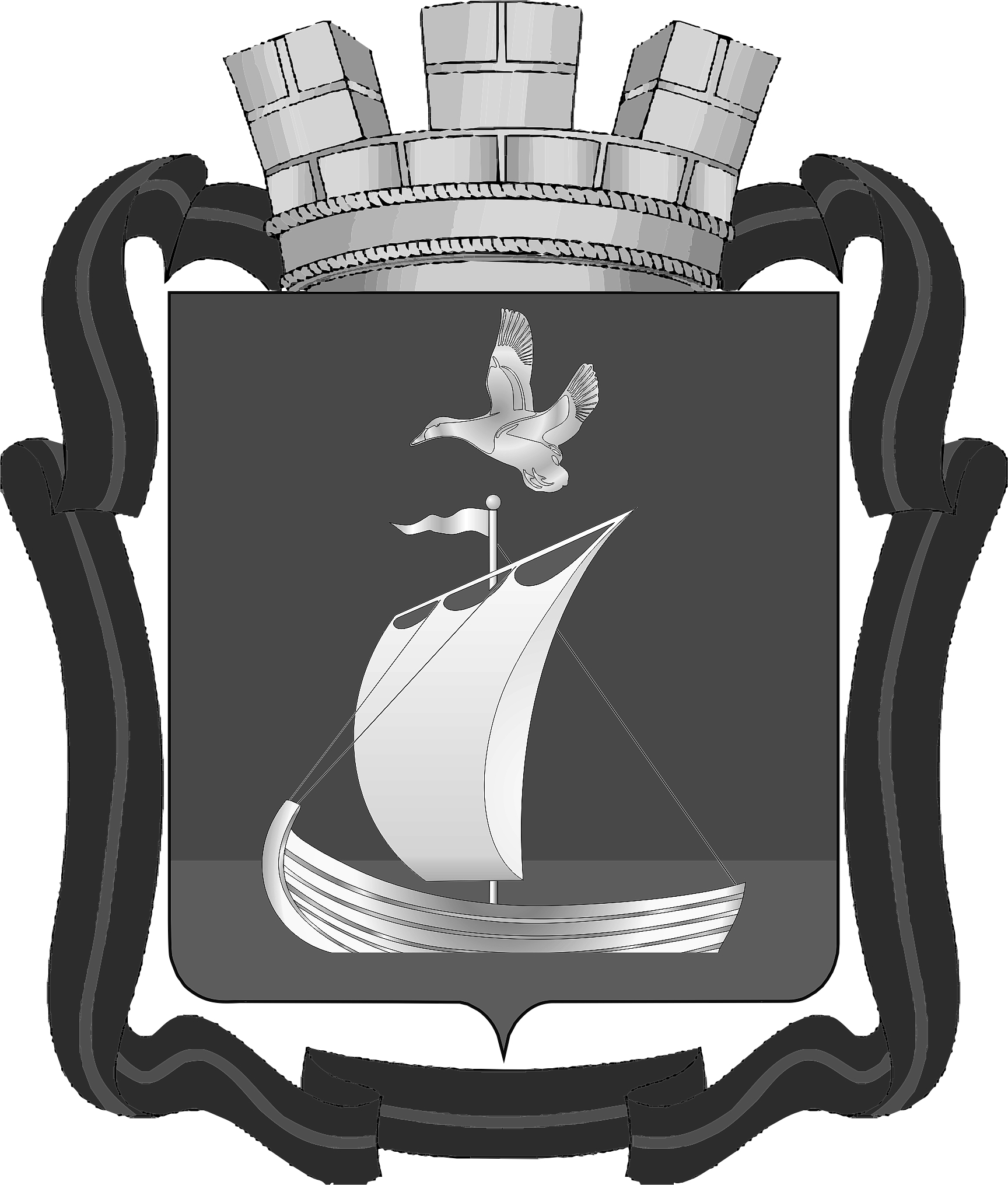        П О С Т А Н О В Л Е Н И ЕАДМИНИСТРАЦИИ МУНИЦИПАЛЬНОГО ОБРАЗОВАНИЯГОРОДСКОЕ ПОСЕЛЕНИЕ КАНДАЛАКШАКАНДАЛАКШСКОГО РАЙОНА« 20 »   мая     2016                                                                                                        № 374Об утверждении административного регламента предоставления муниципальной услуги «Согласование переустройства и (или) перепланировки помещения в многоквартирном доме» (с изм. от 10.11.2016 № 831, от 04.05.2017 № 282, от 23.10.2017 № 781, от 27.04.2018 № 226, от 16.08.2018 № 532, от 30.01.2019 № 41) В соответствии с Жилищным кодексом Российской Федерации, Федеральным Законом от 27.07.2010 № 210-ФЗ «Об организации предоставления государственных и муниципальных услуг»,  Федеральным законом от 06.10.2003   № 131-ФЗ "Об общих принципах организации местного самоуправления в Российской Федерации", Постановлением администрации муниципального образования городское поселение Кандалакша Кандалакшского района от 11.12.2015 № 709 «О создании Отдела земельных, имущественных отношений и градостроительства», Уставом муниципального образования городское поселение Кандалакша Кандалакшского районап о с т а н о в л я ю:  1. Утвердить административный регламент предоставления муниципальной услуги  «Согласование переустройства и (или) перепланировки помещения в многоквартирном доме». 2. Опубликовать настоящее постановление, административный регламент в газете «ВЕСТИ КАНДАЛАКШИ» и разместить на сайте администрации муниципального образования городское поселение Кандалакша Кандалакшского района в информационно-телекоммуникационной сети Интернет.3. Контроль за выполнением настоящего постановления возложить на                                Шалагина Я. И., заместителя главы администрации  муниципального образования городское поселение Кандалакша Кандалакшского района.Врио главы администрациимуниципального образования                                                                                     С. О. ФедотовАДМИНИСТРАТИВНЫЙ РЕГЛАМЕНТ ПРЕДОСТАВЛЕНИЯ МУНИЦИПАЛЬНОЙ УСЛУГИ «СОГЛАСОВАНИЕ ПЕРЕУСТРОЙСТВА И (ИЛИ) ПЕРЕПЛАНИРОВКИ ПОМЕЩЕНИЯ В МНОГОКВАРТИРНОМ ДОМЕ» г. КандалакшаУтвержден постановлением администрациимуниципального образования городское поселение Кандалакша                                                                                                                           Кандалакшского района      от «      »                          №      АДМИНИСТРАТИВНЫЙ РЕГЛАМЕНТ ПРЕДОСТАВЛЕНИЯ МУНИЦИПАЛЬНОЙ УСЛУГИ «СОГЛАСОВАНИЕ ПЕРЕУСТРОЙСТВА И (ИЛИ) ПЕРЕПЛАНИРОВКИ ПОМЕЩЕНИЯ В МНОГОКВАРТИРНОМ ДОМЕ» 1. ОБЩИЕ ПОЛОЖЕНИЯ1.1. Предмет регулирования административного регламента1.1.1. Административный регламент регулирует порядок предоставления муниципальной услуги «Согласование переустройства и (или) перепланировки помещения в многоквартирном доме» (далее – муниципальная услуга).1.1.2. Административный регламент разработан в целях повышения качества предоставления и доступности муниципальной услуги, создания комфортных условий для участников отношений, возникающих при предоставлении муниципальной услуги, и определяет стандарт предоставления муниципальной услуги, сроки и последовательность административных действий и административных процедур при предоставлении муниципальной услуги.1.2. Описание заявителей1.2.1. Заявителями на предоставление муниципальной услуги являются: - собственник помещения в многоквартирном доме (физическое, юридическое лицо или представитель заявителя, обладающий полномочиями выступать от его имени), имеющий намерение провести переустройство и (или) перепланировку помещения в многоквартирном доме.1.3. Информирование о порядке  предоставления муниципальной услуги1.3.1. Информация об Администрации муниципального образования городское поселение Кандалакша Кандалакшского района (далее – Администрация):- адрес местонахождения: Мурманская область, г. Кандалакша,  ул. Первомайская, д. 34;- адрес официального сайта в сети «Интернет»: www.amo-kandalaksha.ru;- адрес электронной почты: kanda-admin@com.mels.ru;- справочные телефоны: (81533)95138;- факс: (81533)93046;- время работы: с 9.00 до 18.00, обед с 13.00 по 14.00, выходные дни: суббота, воскресенье.1.3.2. Информация о структурном подразделении Администрации, ответственном за предоставление муниципальной услуги:- наименование Отдел земельных, имущественных отношений и градостроительства администрации муниципального образования городское поселение Кандалакша Кандалакшского района.- адрес местонахождения: Мурманская область, г. Кандалакша, ул. Первомайская, д. 34, каб. 304, 312;- адрес официального сайта в сети «Интернет»: www.amo-kandalaksha.ru;- адрес электронной почты: otdel96991@mail.ru;- справочные телефоны: (81533) 96990,97024;- телефон – автоинформатора: - ;- факс: (81533)93046;- время работы: с 9.00 до 18.00 , обед с 13.00 по 14.00, выходные дни: суббота, воскресенье.1.3.3. Информация о многофункциональном центре предоставления государственных и муниципальных услуг, уполномоченном на прием, регистрацию заявления и выдачу конечного результата (далее – МФЦ):- адрес: Мурманская область, г. Кандалакша, ул. Горького, д. 18;- адрес официального сайта: http://kanda.mfc51.ru/sample-page/;- адрес электронной почты:  adm.mftz2013@yandex.ru ;- справочные телефоны: 8 (815 33) 9-91-66; 8 (815 33) 9-91-62; 8 (815 33) 9-91-67;- факс: 8 (815 33) 9-91-62;- время работы: вторник с 08.30 до 17.30 (по записи), среда с 12.00 до 20.00                      (по очереди), четверг с 08.30 до 17.30 (по записи), пятница с 08.30 до 16.30, без обеда, выходные дни: понедельник, воскресенье.1.3.4. Сведения, указанные в пунктах 1.3.1 – 1.3.3 настоящего Административного регламента размещаются:- на официальном сайте Администрации в сети «Интернет»;- на официальном сайте структурного подразделения Администрации в сети «Интернет»; - на Едином портале государственных и муниципальных услуг (функций) (далее - Единый портал): http://www.gosuslugi.ru;- на региональном портале государственных и муниципальных услуг (функций) (далее - региональный портал): http://51.gosuslugi.ru.1.3.5. Информирование о порядке предоставления муниципальной услуги осуществляется с использованием:- средств телефонной связи;- средств почтовой связи;- электронной почты;- сети Интернет, в том числе официального сайта Администрации, структурного подразделения Администрации, МФЦ, Единого и регионального портала;- печатных информационных материалов (брошюр, буклетов и т.д.);- информационных стендов (информационных терминалов);- программно-аппаратных комплексов (при наличии). 1.3.6. Информирование о порядке предоставления муниципальной услуги осуществляют специалисты структурного подразделения Администрации.1.3.7. Информирование по вопросу предоставления муниципальной услуги, сведений о ходе ее выполнения осуществляется путем устного и письменного консультирования. 1.3.8. Устное консультирование осуществляется посредством средств телефонной связи, при личном приеме. 1.3.9. При ответе на телефонные звонки специалист, ответственный за прием и консультирование, обязан:- назвать наименование органа, должность, свою фамилию, имя, отчество;- отвечать корректно, не допускать в это время разговоров с другими людьми. Максимальное время телефонного разговора не должно превышать 15 минут.1.3.10. При ответе на телефонные звонки и при устном обращении граждан, ответственное за прием и консультирование, в пределах своей компетенции дает ответ самостоятельно. Если специалист не может дать ответ самостоятельно либо подготовка ответа требует продолжительного времени, оно обязано выбрать один из вариантов дальнейших действий:а) предложить обратившемуся лицу изложить суть обращения в письменной форме;б) назначить другое удобное для заявителя время для консультации. 1.3.11. Письменные разъяснения даются  Отделом при наличии письменного обращения. Специалисты, ответственные за прием и консультирование граждан, квалифицированно готовят разъяснения в пределах своей компетенции. 1.3.12. Руководитель Отдела либо лицо, его замещающее, определяет исполнителя для подготовки ответа по каждому конкретному письменному обращению. 1.3.13. Письменный ответ подписывает руководитель  Отдела или лицо, его замещающее. Ответ должен содержать фамилию, инициалы и телефон исполнителя. Исполнитель направляет ответ письмом, электронной почтой, факсом либо с использованием сети «Интернет» в зависимости от способа обращения за консультацией или способа доставки, указанного в письменном обращении, в том числе нарочным. Ответ на обращение, полученное по электронной почте в режиме вопросов-ответов, размещается в сети «Интернет» официальном сайте Администрации. 1.3.14. Результатом информирования и консультирования является предоставление обратившемуся лицу информации:- об органе, предоставляющем муниципальную услугу, МФЦ (наименование, номер телефона, почтовый и электронный адрес), времени приема заявителей;- о перечне документов, необходимых для оказания муниципальной услуги;- о сроках предоставления муниципальной услуги;- об основаниях для отказа в предоставлении муниципальной услуги;- о порядке обжалования действий (бездействия), а также решений органа, предоставляющего муниципальную услугу, муниципальных служащих; Кроме того, заявителю может быть оказана помощь в заполнении заявления (заявлений) при предоставлении муниципальной услуги.1.3.15. Специалисты, ответственные за прием и консультирование граждан (лично или по телефону), обязаны относиться к обратившимся гражданам корректно и внимательно, не унижая их чести и достоинства.1.3.16. В печатных информационных материалах (брошюрах, буклетах и т.д.), на информационных стендах (информационных терминалах), в программно-аппаратных комплексах, в том числе на официальном сайте Администрации, МФЦ, едином и региональном портале размещается следующая информация:сведения о местонахождении, контактных телефонах, адресах электронной почты, официальных сайтах Администрации, МФЦ;сведения о графике работы Администрации, Отдела, МФЦ;сведения о графике приема граждан;настоящий Административный регламент; основания для отказа в предоставлении муниципальной услуги;перечень документов, необходимых для предоставления муниципальной услуги;форма (образец) заявления;порядок обжалования решений, действий или бездействия должностных лиц Отдела.2. СТАНДАРТ ПРЕДОСТАВЛЕНИЯ МУНИЦИПАЛЬНОЙ УСЛУГИ2.1. Наименование муниципальной услугиСогласование переустройства и (или) перепланировки помещения в многоквартирном доме.2.2. Наименование органа, предоставляющего муниципальную услугу2.2.1. Предоставление муниципальной услуги осуществляется Администрацией муниципального образования.Непосредственное предоставление муниципальной услуги осуществляется Отделом, указанным в пункте 1.3.2 настоящего Административного регламента.  2.2.2. Муниципальная услуга предоставляется в МФЦ в части:- приема, регистрации и передачи в Отдел заявлений и документов, необходимых для предоставления муниципальной услуги;- выдачи результата предоставления муниципальной услуги.2.2.3. При исполнении муниципальной услуги Отдел осуществляет взаимодействие с:- Комитетом по культуре и искусству Мурманской области в части получения заключения органа по охране памятников архитектуры, истории и культуры о допустимости проведения переустройства и (или) перепланировки помещения в многоквартирном доме;- Государственным унитарным предприятием технической инвентаризации Мурманской области в части получения:а) правоустанавливающих документов на переустраиваемое и (или) перепланируемое помещение в многоквартирном доме (подлинники или засвидетельствованные в нотариальном порядке копии);б) технического паспорта переустраиваемого и (или) перепланируемого помещения в многоквартирном доме;- Управлением Федеральной службы государственной регистрации, кадастра и картографии по Мурманской области в части получения выписки из Единого государственного реестра недвижимости (далее - ЕГРН).2.3. Результат предоставления муниципальной услуги- выдача (направление) заявителю решения о согласовании переустройства и (или) перепланировки помещения в многоквартирном доме;- выдача (направление) заявителю решения об отказе в согласовании переустройства и (или) перепланировки помещения в многоквартирном доме;- выдача (направление) заявителю Акта приемочной Комиссии о приемке выполненных работ по переустройству и (или) перепланировке помещения в многоквартирном доме (далее – приемочная Комиссия, Акт приемочной Комиссии);- выдача (направление) заявителю уведомления об отказе в приемке выполненных работ по переустройству и (или) перепланировке помещения в многоквартирном доме с предписанием о приведении самовольно переустроенного и (или) перепланированного помещения в прежнее состояние.2.4. Срок предоставления муниципальной услуги2.4.1. Решение о согласовании переустройства и (или) перепланировки помещения в многоквартирном доме или об отказе в согласовании переустройства и (или) перепланировки помещения в многоквартирном доме должно быть принято по результатам рассмотрения соответствующего заявления и иных представленных документов, не позднее чем через 45 дней со дня представления в Отдел документов, обязанность по представлению которых возложена на заявителя.2.4.2. Заявление о завершении переустройства и (или) перепланировки помещения в многоквартирном доме рассматривается в течение 10 рабочих дней со дня его поступления в Отдел. 2.4.3. В случае представления заявления и документов через МФЦ срок, указанный в пунктах 2.4.1- 2.4.2 настоящего Административного регламента,  исчисляется со дня передачи МФЦ документов в Отдел.МФЦ обеспечивает передачу полученных документов в Отдел в порядке и сроки установленные соглашением о взаимодействии заключенным между уполномоченным МФЦ и Администрацией, но не позднее следующего рабочего дня со дня их поступления.2.4.4. Документ, являющийся результатом предоставления муниципальной услуги (далее – результат муниципальной услуги), направляется заявителю в течение 3-х рабочих дней со дня его принятия (подписания). 2.4.5. При предоставлении заявления и документов через МФЦ (если иной способ получения результата муниципальной услуги не указан заявителем), Отдел обеспечивает передачу соответствующего документа в МФЦ, не позднее 3-х рабочих дней со дня его принятия (подписания). МФЦ обеспечивает выдачу результата муниципальной услуги в течении 1 рабочего дня со дня его получения от Отдела. 2.4.6. Максимальное время ожидания заявителей в очереди при подаче, получении документов, получения консультации не должно превышать 15 минут.2.4.7. Срок регистрации заявления о предоставлении муниципальной услуги:- при личном обращении в Отдел или МФЦ - не более 20 минут в день обращения заявителя; - при направлении заявления и документов по почте либо в электронном виде - в день поступления. 2.4.8. Рассмотрение заявления о  согласовании переустройства и (или) перепланировки  помещения в многоквартирном доме приостанавливается на срок не более 15 рабочих дней, в случае поступления в Отдел ответа органа государственной власти, органа местного самоуправления либо подведомственной органу государственной власти или органу местного самоуправления организации на межведомственный запрос, свидетельствующий об отсутствии документов и (или) информации, необходимой для проведения переустройства и (или) перепланировки жилого помещения, указанных в подпунктах 2 (в случае, если право на переводимое помещение зарегистрировано в ЕГРН), 4, 6 пункта 2.6.1. настоящего Административного регламента, если соответствующие документы не были представлены заявителем по собственной инициативе. Отдел уведомляет заявителя о получении такого ответа, предложив представить документы и (или) информацию самостоятельно. В случае представления заявителем недостающих документов в течении 15 рабочих дней со дня направления вышеуказанного уведомления, предоставление муниципальной услуги возобновляется.2.5. Правовые основания для предоставления муниципальной услуги- Жилищный кодекс Российской Федерации от 29.12.2004 № 188-ФЗ;- Федеральный закон от 06.10.2003 № 131-ФЗ «Об общих принципах организации местного самоуправления в Российской Федерации»;- Федеральный закон от 27.07.2010 № 210-ФЗ «Об организации предоставления государственных и муниципальных услуг»;- Постановление Правительства Российской Федерации от 28.04.2005 № 266 «Об утверждении формы заявления о переустройстве и (или) перепланировке помещения в многоквартирном доме и формы документа, подтверждающего принятие решения о согласовании переустройства и (или) перепланировки помещения в многоквартирном доме»;- Постановление администрации муниципального образования городское поселение Кандалакша Кандалакшского района от 11.12.2015 № 709 «О создании Отдела земельных, имущественных отношений и градостроительства»;- настоящий Административным регламентом.2.6. Перечень документов, необходимых для предоставления муниципальной услуги2.6.1. Для получения разрешения о согласовании переустройства и (или) перепланировки  помещения в многоквартирном доме необходимы следующие документы:1) заявление о переустройстве и (или) перепланировке (Приложение № 6).2) правоустанавливающие документы на переустраиваемое и (или) перепланируемое  помещение в многоквартирном доме (подлинники или засвидетельствованные в нотариальном порядке копии);3) подготовленный и оформленный в установленном порядке проект переустройства и (или) перепланировки переустраиваемого и (или) перепланируемого помещения в многоквартирном доме;4) технический паспорт переустраиваемого и (или) перепланируемого помещения в многоквартирном доме;5) согласие в письменной форме всех членов семьи нанимателя (в том числе временно отсутствующих членов семьи нанимателя), занимающих переустраиваемое и (или) перепланируемое помещение в многоквартирном доме на основании договора социального найма (в случае если заявителем является уполномоченный наймодателем на представление документов наниматель переустраиваемого и (или) перепланируемого жилого помещения по договору социального найма);6) заключение органа по охране памятников архитектуры, истории и культуры о допустимости проведения переустройства и (или) перепланировки помещения в многоквартирном доме, если такое помещение в многоквартирном доме или дом, в котором оно находится, является памятником архитектуры, истории или культуры.2.6.2. Для завершения переустройства и (или) перепланировки необходимы следующие документы:- заявление (приложение №8);- акты на скрытые работы (при необходимости).2.6.3. Заявление заверяется подписью заявителя (представителя заявителя).В случае представления заявления при личном обращении заявитель или представитель заявителя предъявляет документ, удостоверяющий соответственно личность заявителя или представителя заявителя. Представитель заявителя также предъявляет доверенность, оформленную в порядке, предусмотренном законодательством Российской Федерации либо иной документ, подтверждающий его право действовать от имени заявителя.Лицо, имеющее право действовать без доверенности от имени юридического лица, предъявляет документ, удостоверяющий его личность, и предоставляет выписку из Единого государственного реестра юридических лиц или иные документы, подтверждающие его право действовать от имени юридического лица без доверенности.Заявление, может быть представлено в Отдел по почте или в форме электронного документа с использованием информационно-телекоммуникационных сетей общего пользования, в том числе «Интернет», включая единый и региональный порталы.   При предоставлении заявления представителем заявителя по почте либо в  форме электронного документа к такому заявлению прилагается доверенность, оформленная в порядке, предусмотренном законодательством Российской Федерации либо иной документ, подтверждающий его право действовать от имени заявителя. 2.6.4. Обязанность по предоставлению документов, указанных в подпунктах 1, 3 и 5 пункта 2.6.1, пункте 2.6.2 настоящего Административного регламента, возложена на заявителя.2.6.5. Документы (сведения, содержащиеся в них), указанные в подпунктах 2 (в случае, если право на переводимое помещение зарегистрировано в ЕГРН), 4, 6 пункта 2.6.1 настоящего Административного регламента, Отдел запрашивает в рамках межведомственного взаимодействия, в том числе при наличии технической возможности в электронной форме с применением системы межведомственного электронного взаимодействия в случае, если заявитель не представил их по собственной инициативе.Документы, указанные в подпунктах 2 (в случае, если право на перепланируемое помещение зарегистрировано в ЕГРП), 4, 6 пункта 2.6.1 настоящего Административного регламента направляются заявителем самостоятельно, если указанные документы (их копии или сведения, содержащиеся в них) отсутствуют в распоряжении органа государственной власти, органа местного самоуправления либо организации, подведомственной органу государственной власти или органу местного самоуправления.2.6.6. Запрещается требовать от заявителя:Представления документов и информации или осуществления действий, представление или осуществление которых не предусмотрено нормативными правовыми актами, регулирующими отношения, возникающие в связи с предоставлением муниципальной услуги; Представления документов и информации, которые в соответствии с нормативными правовыми актами Российской Федерации, нормативными правовыми актами Мурманской области и муниципальными правовыми актами находятся в распоряжении государственных органов, государственных органов, органов местного самоуправления и (или) подведомственных государственным органам и органам местного самоуправления организаций, участвующих в предоставлении государственных или муниципальных услуг, за исключением документов, указанных в части 6 статьи 7 Федерального закона от 27.07.2010 № 210-ФЗ «Об организации предоставления государственных и муниципальных услуг».2.7. Перечень оснований для отказа в приеме документов, для приостановления и (или) отказа в предоставлении муниципальной услуги2.7.1. Основанием для отказа в выдаче разрешения о согласовании переустройства и (или) перепланировки помещения в многоквартирном доме является:- непредставление документов, обязанность по предоставлению которых возложена на заявителя в соответствии с пунктом 2.6.4 настоящего Административного регламента;- поступление в Отдел ответа на межведомственный запрос, свидетельствующий об отсутствии документа и (или) информации, необходимой для проведения переустройства и (или) перепланировки помещения в многоквартирном доме в соответствии с подпунктами 1, 3, 5 пункта 2.6.1. настоящего Административного регламента, если соответствующие документы не были представлены заявителем по собственной инициативе. Отказ в согласовании переустройства и (или) перепланировки помещения в многоквартирном доме по указанному основанию допускается в случае, если специалист Отдела уведомил заявителя о получении такого ответа, предложил заявителю представить документы и (или) информацию, указанные в пункте 2.6.1. настоящего Административного регламента необходимые для проведения переустройства и (или) перепланировки помещения в многоквартирном доме самостоятельно, и не получил от заявителя такие документы и (или) информацию в течении пятнадцати рабочих дней со дня направления уведомления.-    представление документов в ненадлежащий орган;- несоответствие проекта переустройства и (или) перепланировки помещения в многоквартирном доме требованиям законодательства;2.7.2. Основанием для отказа в выдаче Акта приемочной Комиссии и направление заявителю предписания об устранении выявленных  нарушений является выявление несоответствия переустраиваемого помещения проекту переустройства и (или) перепланировки переустраиваемого и (или) перепланируемого помещения в многоквартирном доме.2.7.3. Основания для отказа в приеме документов на бумажном носителе отсутствуют.2.7.4. Основанием для отказа в приеме документов в электронном виде является:- отсутствие электронной подписи;- если в результате проверки простой или усиленной квалифицированной электронной подписи выявлено несоблюдение установленных статьей 11 Федерального закона от 06.04.2011 № 63-ФЗ «Об электронной подписи» условий признания ее действительности;- наличие повреждений файла, не позволяющих получить доступ к информации, содержащейся в документе, средствами программного обеспечения, находящегося в свободном доступе.2.7.5. Рассмотрение заявления о согласовании переустройства и (или) перепланировки  помещения в многоквартирном доме приостанавливается при поступлении в Отдел ответа на межведомственный запрос, свидетельствующий об отсутствии документа и (или) информации, необходимой для проведения переустройства и (или) перепланировки помещения в многоквартирном доме в соответствии с подпунктами 2, 4, 6 пункта 2.6.1. настоящего Административного регламента, если соответствующие документы не были представлены заявителем по собственной инициативе.Отдел уведомляет заявителя о получении такого ответа, предложив представить документы и (или) информацию самостоятельно.В случае представления заявителем недостающих документов в течение 15 рабочих дней со дня направления ему вышеуказанного уведомления, предоставление муниципальной услуги возобновляется.2.7.6. Непредставление (несвоевременное представление) органом или организацией по межведомственному запросу документов и информации, не может являться основанием для отказа в предоставлении заявителю муниципальной услуги.2.8. Размер платы, взимаемой с заявителя при предоставлении муниципальной услуги, и способы ее взимания2.8.1. Предоставление муниципальной услуги осуществляется бесплатно.2.8.2. В соответствии со статьей 22.1 «Основ законодательства Российской Федерации о нотариате», утвержденных Верховным Советом Российской Федерации от 11.02.1993 № 4462-1, выдача нотариально заверенных копий документов и нотариально удостоверенной доверенности на совершение действий осуществляется за плату, размер которой установлен статьей 333.24 Налогового кодекса Российской Федерации. Госпошлина за совершение нотариальных действий взимается нотариусами.2.9. Требования к местам предоставления муниципальной услуги2.9.1. Проектирование и строительство или выбор здания (строения), в котором планируется расположение структурного подразделения Администрации, должно осуществляться с учетом пешеходной доступности для заявителей.2.9.2. Здание, в котором расположено структурное подразделение Администрации, должно быть оборудовано отдельным входом для свободного доступа граждан. Должны быть созданы условия для обслуживания маломобильных групп населения: помещения должны быть оборудованы пандусами, специальными ограждениями и перилами.2.9.3. Центральный вход в здание, в котором расположено структурное подразделение Администрации, должен быть оборудован информационной табличкой (вывеской), содержащей следующую информацию:- наименование структурного подразделения Администрации;- место нахождения;- режим работы.2.9.4. Вход и выход из помещений оборудуются соответствующими указателями.2.9.5. Прием заявителей осуществляется в отведенных для этих целей помещениях.2.9.6. Для удобства заявителей помещения для приема заявителей рекомендуется размещать на нижнем этаже здания (строения), с предоставлением доступа в помещение маломобильным группам населения.2.9.7. Присутственные места включают места для ожидания, информирования и приема заявителей.2.9.8. Помещения должны соответствовать санитарно-гигиеническим правилам и нормативам. 2.9.9. Присутственные места предоставления услуги должны иметь туалет со свободным доступом к нему заявителей.2.9.11. Места для информирования, предназначенные для ознакомления заявителей с информационными материалами, оборудуются:информационными стендами или информационными терминалами;стульями и столами (стойками для письма) для возможности оформления документов.2.9.12. Стенды (вывески), содержащие информацию о процедуре предоставления муниципальной услуги, размещаются в вестибюле.2.9.13. Информационные стенды, столы (стойки) для письма размещаются в местах, обеспечивающих свободный доступ к ним лицам, имеющим ограничения к передвижению, в том числе инвалидам, использующим кресла-коляски.2.9.14. Места для ожидания должны соответствовать комфортным условиям для заявителей и оптимальным условиям для работы должностных лиц, осуществляющих прием и консультирование граждан.2.9.15. Места для заполнения документов оборудуются стульями, столами (стойками) и обеспечиваются образцами заполнения документов, бланками заявлений и ручками для письма.2.9.16. Место ожидания должно находиться в холле или ином специально приспособленном помещении. 2.9.17. Кабинет, в котором осуществляется прием заявителей должен быть оборудован информационной табличкой (вывеской) с указанием:номера кабинета;фамилии, имени, отчества должностного лица, осуществляющего прием.2.9.18. Место для приема посетителя должно быть снабжено стулом, иметь место для письма и раскладки документов.2.9.19. В целях обеспечения конфиденциальности сведений о заявителе одним специалистом одновременно ведется прием только одного посетителя. Одновременное консультирование и (или) прием двух и более посетителей не допускаются.2.10. Показатели доступности и качества предоставления муниципальной услуги Показатели доступности и качества предоставления муниципальной услуги и их значения приведены в приложении № 7 к настоящему Административному регламенту.2.11. Прочие требования к предоставлению муниципальной услуги2.11.1. Форму заявления заявитель может получить  в электронном виде на Интернет-ресурсах, указанных в пункте 1.3.4 настоящего Административного регламента, а также при личном обращении в Отдел.2.11.2. Информация о ходе предоставления услуги, а также о результате предоставления услуги, оказываемой в электронном виде посредством Единого и регионального портала должна быть доступна заявителю через «Личный кабинет» указанного портала.2.11.3. При обращении заявителя в МФЦ за получением результата муниципальной услуги МФЦ вправе осуществить составление и выдачу заявителю документов на бумажном носителе, подтверждающих содержание электронных документов, направленных в МФЦ по результатам предоставления муниципальной услуги Отделом.2.11.4. При обращении за предоставлением услуги с использованием информационно - телекоммуникационных сетей (далее - ТКС) общего пользования, в том числе сети Интернет, заявление и прилагаемые документы должны быть подписаны соответствующей электронной подписью в соответствии с постановлением Правительства Российской Федерации от 25.06.2012 № 634 «О видах электронной подписи, использование которых допускается при обращении за получением государственных и муниципальных услуг».3. АДМИНИСТРАТИВНЫЕ ПРОЦЕДУРЫ3.1. Предоставление муниципальной услуги включает в себя следующие административные процедуры3.1.1. Предоставление муниципальной услуги включает в себя следующие административные процедуры:- прием и регистрация заявления с представленными документами;- рассмотрение заявления и документов, направление межведомственных запросов;- принятие решения о предоставлении муниципальной услуги;- выдача (направление) решения заявителю.3.1.2. Последовательность действий при предоставлении муниципальной услуги отражена в блок-схеме (приложение № 1).3.2. Прием и регистрация заявления с представленными документами3.2.1. Основанием для начала предоставления муниципальной услуги является поступление в Отдел от заявителя заявления по форме согласно приложению № 6, 8 к настоящему Административному регламенту и прилагаемых документов, обязанность по предоставлению которых возложена на заявителя в соответствии с пунктом 2.6.4 настоящего Административного регламента:- доставленных лично заявителем (представителем заявителя); - полученных почтовой связью;- полученных в электронном виде;- полученных от МФЦ.3.2.2. Прием заявления и документов для предоставления муниципальной услуги в структурном подразделении Администрации при личном обращении заявителя (его представителя)3.2.2.1. Специалист Отдела, ответственный за прием документов и регистрацию заявления:- проверяет правильность заполнения заявления, в случае отсутствия заполненного заявления, предлагает заявителю заполнить заявление по соответствующей форме (приложение № 6, 8) или при необходимости оказывает помощь в заполнении заявления, проверяет точность заполнения заявления; - регистрирует поступившее заявление и документы;Срок выполнения административных действий - 15 минут.3.2.2.2. Специалист Отдела, ответственный за прием документов и регистрацию заявления, в день приема документов от заявителя, передает принятые и зарегистрированные заявление и документы руководителю Отдела, или лицу, его замещающему.Срок выполнения административного действия – в течение 1 рабочего дня, со дня регистрации заявления и документов.3.2.3. Прием заявления и документов для предоставления муниципальной услуги в МФЦ при личном обращении заявителя (его представителя)3.2.3.1. При поступлении в МФЦ заявления с приложенными документами специалист МФЦ, ответственный за прием документов:- устанавливает личность гражданина или его представителя путем проверки документа, удостоверяющего личность и (или) документов, подтверждающих полномочия представителя;- заверяет копии предоставляемых документов после сверки их с соответствующими подлинниками (кроме заверенных в установленном порядке) штампом «копия верна», наименованием должности лица, заверившего копию, личной подписью, ее расшифровкой и датой заверения;- проверяет правильность заполнения заявления, в случае отсутствия заполненного заявления, предлагает заявителю заполнить заявление по соответствующей форме (приложение № 6) или при необходимости оказывает помощь в заполнении заявления, проверяет точность заполнения заявления; - регистрирует поступившее заявление и документы;- оформляет в 2-х экземплярах расписку в приеме документов (приложение № 5) с указанием с их перечня и даты получения, а также с указанием перечня сведений и документов, которые будут получены по межведомственным запросам, один экземпляр передает заявителю, второй приобщает к документам;Срок выполнения административных действий – 20 минут.           3.2.3.2. Специалист МФЦ, ответственный за прием документов, в день приема документов от заявителя, передает принятые и зарегистрированные документы, специалисту МФЦ, ответственному за передачу документов в Отдел.3.2.3.3. Специалист МФЦ, ответственный за передачу документов в Отдел, в течение 1 рабочего дня, со дня получения документов от специалиста МФЦ, ответственного за прием документов, организует передачу полученных документов должностному лицу Отдела ответственному за делопроизводство.  3.2.4. Прием документов для предоставления муниципальной услуги,поступивших посредством почтовой связи либо от МФЦ3.2.4.1. При поступлении в Отдел заявления с приложенными документами посредством почтовой связи либо от МФЦ специалист, ответственный за делопроизводство:1)	регистрирует поступившее заявление и приложенные к нему документы;2)	ставит на заявлении отметку с указанием номера и даты входящего документа;3)	при поступлении документов почтовой связью, подготавливает 2 экземпляра расписки в получении документов с указанием их перечня и даты получения (приложение №5), один экземпляр направляет заявителю (его представителю) заказным письмом с уведомлением о вручении, второй экземпляр  приобщает к материалам дела;4)	 передает заявление с приложенными документами руководителю Отдела либо лицу, его замещающему, для определения специалиста, ответственного за предоставление муниципальной услуги.Срок выполнения административных действий – в день поступления заявления и документов.3.2.4.2. Специалист, ответственный за отправку корреспонденции, в день получения документов от должностного лица, ответственного за делопроизводство: - регистрирует 2 экземпляра расписки в получении документов;- первый экземпляр расписки направляет заявителю (его представителю) заказным письмом с уведомлением о вручении, второй экземпляр передает должностному лицу, ответственному за делопроизводство для приобщения к материалам дела.3.2.5. Прием и регистрация заявления и документов в электронном виде3.2.5.1. При поступлении в Отдел заявления с приложенными документами в электронном виде специалист, ответственный за прием документов:проверяет наличие оснований для отказа в приеме документов в электронном виде;при наличии хотя бы одного из оснований,  указанных в пункте 2.7.4 настоящего Административного регламента:- формирует уведомление об отказе в приеме документов (далее - уведомление)  с указанием причин отказа;- подписывает усиленной квалифицированной электронной подписью уполномоченного лица Отдела и отправляет уведомление заявителю;- распечатывает (при необходимости) предоставленные документы и уведомление и приобщает их к материалам дела.  3) при отсутствии оснований для отказа, указанных в пункте 2.7.4 настоящего Административного регламента:- регистрирует полученные документы;- формирует расписку о получении заявления и документов, подписывает  усиленной квалифицированной электронной подписью уполномоченного лица Отдела,  отправляет расписку о получении заявления и документов заявителю;- распечатывает расписку и предоставленные документы и передает их  руководителю Отдела либо лицу, его замещающему, для определения должностного лица, ответственного за предоставление муниципальной услуги.Срок выполнения административного действия - в день поступления заявления и документов.3.3. Рассмотрение заявления и документов о согласовании переустройства и (или) перепланировки помещения в многоквартирном доме, направление межведомственных запросов3.3.1. Основанием для начала административной процедуры является поступление руководителю Отдела либо лицу, его замещающему, зарегистрированного заявления с приложенными документами.  Руководитель Отдела либо лицо, его замещающее, в течение 1 рабочего дня, со дня поступления заявления и документов, рассматривает поступившие заявление и документы, проставляет резолюцию и передает их должностному лицу Отдела, ответственному за предоставление муниципальной услуги.3.3.2. Специалист  Отдела, ответственный за предоставление муниципальной услуги, в течение 3-х рабочих дней, со дня поступления заявления и приложенных к нему документов от руководителя Отдела либо лица, его замещающего:- проверяет представленные документы в соответствии с подразделом 2.6. настоящего Административного регламента;- в случае непредставления заявителем документов, обязанность по предоставлению которых возложена на заявителя, выполняет административные действия в соответствии с абзацем 7 пункта 3.4.1. настоящего Административного регламента;- в случае непредставления документов, указанных в пункте 2.6.5. настоящего Административного регламента заявителем по собственной инициативе, подготавливает межведомственные запросы, в том числе при наличии технической возможности с использованием средств обеспечения межведомственного электронного взаимодействия и направляет в органы и организации в соответствии с пунктом 2.2.3. настоящего Административного регламента.3.4. Принятие решения о согласовании переустройства и (или) перепланировки помещения в многоквартирном доме или об отказе в согласовании переустройства и (или) перепланировки помещения в многоквартирном доме 3.4.1. Основанием для начала административной процедуры является  предоставление заявителем (его представителем) документов, указанных в пункте 2.6.5. настоящего Административного регламента, по собственной инициативе либо поступление ответов на межведомственные запросы, указанные в пункте 3.3.2. настоящего Административного регламента.Специалист, ответственный за предоставление муниципальной услуги: - рассматривает полученные документы;- при поступлении ответа на межведомственный запрос, свидетельствующий об отсутствии документа и (или) информации, необходимой для проведения переустройства и (или) перепланировки помещения в многоквартирном доме в соответствии с подпунктами 2, 4, 6 пункта 2.6.1. настоящего Административного регламента, подготавливает уведомление заявителю о получении такого ответа (приложение № 4), с предложением заявителю представить документы и (или) информацию, необходимые для проведения переустройства и (или) перепланировки помещения в многоквартирном доме самостоятельно в течение пятнадцати рабочих дней со дня направления уведомления и направляет его заявителю;- проверяет наличие оснований для отказа в предоставлении муниципальной услуги, указанных в пункте 2.7.1. настоящего Административного регламента;- при отсутствии оснований для отказа в предоставлении муниципальной услуги, подготавливает 2 экземпляра проекта решения о согласовании переустройства и (или) перепланировки помещения в многоквартирном доме (далее – проект решения) (Приложение №3);- при выявлении оснований для отказа в предоставлении муниципальной услуги, указанных в пункте 2.7.1 настоящего Административного регламента, подготавливает 2 экземпляра проекта решения об отказе в согласовании переустройства и (или) перепланировки  помещения в многоквартирном доме (далее – проект решения) (Приложение №2) с обоснованием причин отказа и ссылкой на Жилищный кодекс РФ;- передает 2 экземпляра проекта решения с пакетом документов, сформированным при предоставлении муниципальной услуги (далее - прилагаемые документы) руководителю Отдела либо лицу, его замещающему.Срок выполнения административных действий – в течение 30 календарных дней, со дня регистрации заявления в Отделе. 3.4.2. Руководитель Отдела, либо лицо его замещающее, в день получения 2-х экземпляров проекта решения с прилагаемыми документами от должностного лица, ответственного за предоставление муниципальной услуги, визирует 2 экземпляра проекта решения и передает вместе с документами Главе Администрации для подписания.   3.4.3. Глава Администрации в день получения 2-х экземпляров проекта решения с прилагаемыми документами, рассматривает и подписывает 2 экземпляра решения и передает вместе с прилагаемыми документами должностному лицу, ответственному за предоставление муниципальной услуги.3.5. Выдача (направление) решения заявителю3.5.1. Основанием для начала административной процедуры является поступление должностному лицу, ответственному за предоставление муниципальной услуги, 2-х экземпляров подписанного решения с прилагаемыми документами от Главы Администрации.  3.5.2. Специалист, ответственный за предоставление муниципальной услуги, при получении решения с прилагаемыми документами, в течение 3-х рабочих дней, осуществляет следующие административные действия:1) регистрирует решение; 2) в случае если в заявлении указано на направление результата в форме электронного документа:- переводит решение в электронный вид;- подписывает решение усиленной квалифицированной электронной цифровой подписью Администрации;-  направляет подписанное решение заявителю (его представителю) с использованием информационно-телекоммуникационных сетей общего пользования, в том числе единого портала, регионального порталов;- приобщает решение с прилагаемыми документами к материалам дела.3) в случае если в заявлении указано на личное получение результата предоставления муниципальной услуги:  - уведомляет заявителя (его представителя) по телефону, указанному в заявлении о необходимости получения решения;- в день явки заявителя (его представителя) устанавливает личность заявителя (его представителя), путем проверки документа удостоверяющего личность (полномочия представителя);- передает один экземпляр решения под расписку;- второй экземпляр решения с прилагаемыми документами приобщает к материалам дела.4) при наличии в заявлении указания о направлении результата предоставления муниципальной услуги по почте:- направляет (организует отправку) один экземпляр решения заказным письмом с уведомлением о вручении по адресу, указанному в заявлении; - второй экземпляр решения с прилагаемыми документами приобщает к материалам дела.5) при предоставлении заявления и документов через МФЦ:- передает один экземпляр решения под расписку специалисту МФЦ, ответственному за передачу документов; - второй экземпляр решения с прилагаемыми документами приобщает к материалам дела.3.5.3. Специалист МФЦ в день личного обращения гражданина:устанавливает личность заявителя (его представителя), путем проверки документа удостоверяющего личность;проверяет полномочия представителя заявителя (при отсутствии соответствующих полномочий (нарушение правил выдачи доверенностей, окончание срока действия доверенности и т.д.) информирует об этом обратившееся лицо и предлагает ему обратиться повторно (после устранения выявленных нарушений); выдает заявителю решение под расписку.Срок выполнения административных действий – 15 минут.3.6. Завершение переустройства и (или) перепланировки помещений в многоквартирном доме3.6.1. Основанием для начала административной процедуры является поступление в Отдел заявления о завершении переустройства и (или) перепланировки помещения в многоквартирном доме (приложение № 8) (далее – заявление) и документов, указанных в пункте 2.6.2. настоящего Административного регламента3.6.2. Специалисты Отдела выполняют административные действия по приему и регистрации заявления и документов в соответствии с подразделом 3.2. настоящего Административного регламента.3.6.3. Руководитель Отдела либо лицо, его замещающее, в течение 1 рабочего дня, со дня поступления зарегистрированного заявления, рассматривает поступившие заявление и документы, проставляет резолюцию и передает должностному лицу, ответственному за предоставление муниципальной услуги.3.6.4. Специалист, ответственный за предоставление муниципальной услуги в течение                 3-х рабочих дней с даты регистрации заявления:- информирует собственника объекта переустройства и (или) перепланировки (или уполномоченное им лицо) о времени и дате проведения обследования объекта переустройства и (или) перепланировки по телефону, указанному в заявлении, либо заказным письмом с уведомлением о вручении;- информирует членов приемочной Комиссии о времени и дате осмотра переустроенного и (или) перепланированного жилого помещения, посредством электронной почты, факса, телефона и др.3.6.5. В назначенный день и время приемочная Комиссия осуществляет обследование переустроенного и (или) перепланированного помещения в многоквартирном доме на соответствие проекту переустройства и (или) перепланировки помещения в многоквартирном доме  (далее – проект).По результатам приемки произведенного переустройства и (или) перепланировки помещения в многоквартирном доме, приемочная Комиссия в присутствии заявителя составляет Акт приемочной Комиссии в 3-х экземплярах (Приложение №9) (далее – Акт) в котором указывает о соответствии либо не соответствии проведенных работ проекту (проектной документацией) и требованиям нормативных правовых актов регламентирующих проведение ремонтно-строительных работ.  В случае несоответствия проведенных работ установленным требованиям в Акте приемочной Комиссии указываются конкретные нарушения допущенные Заявителем при проведении переустройства и (или) перепланировки. 3.6.6. Специалист Отдела, ответственный за предоставление муниципальной услуги в течение 3-х рабочих дней, со дня составления Акта:1) в случае если приемочной Комиссией Акт выявлены факты несоответствия проведенных работ проекту:- подготавливает заявителю уведомление об отказе в приемке выполненных работ по переустройству и (или) перепланировке помещения в многоквартирном доме с предписанием о приведении самовольно переустроенного и (или) перепланированного помещения в прежнее состояние (далее – предписание);- организует отправку заявителю предписания способами, указанными в пункте 3.5.2. настоящего Административного регламента, в зависимости от способа, которым было направлено заявление;2) в случае согласования Акта приемочной Комиссией:- организует отправку заказным почтовым  отправлением с уведомлением о вручении первого экземпляра Акта в организации (органы), аккредитованные Федеральным агентством кадастра объектов недвижимости на осуществление технического учета и технической инвентаризации объектов капитального строительства на территории Мурманской области, осуществляющие учет объектов;- организует отправку второго экземпляра Акта заявителю способами, указанными в пункте 3.5.2. настоящего Административного регламента, в зависимости от способа, которым было направлено заявление;- приобщает третий экземпляр в дело с занесением записи в регистрационный журнал.4. ФОРМЫ КОНТРОЛЯ ЗА ИСПОЛНЕНИЕМАДМИНИСТРАТИВНОГО РЕГЛАМЕНТА4.1 Порядок осуществления текущего контроля за соблюдением и исполнением ответственными должностными лицами положений Административного регламента и иных нормативных правовых актов, устанавливающих требования к предоставлению муниципальной услуги, а также за принятием решений ответственными должностными лицами4.1.1. Текущий контроль за соблюдением последовательности действий, определенных административными процедурами по предоставлению муниципальной услуги, и принятием решений должностными лицами, ответственными за подготовку решения о согласовании переустройства и (или) перепланировки помещения в многоквартирном доме, осуществляет руководитель Отдела.4.1.2. Контроль за полнотой и качеством предоставления муниципальной услуги включает в себя проведение проверок, выявление и устранение нарушений прав заявителей, рассмотрение, принятие решений и подготовку ответов на обращения заявителей, содержащих жалобы на решения, действия (бездействие) должностных лиц.4.2. Порядок и периодичность осуществления плановых и внеплановых проверок полноты и качества предоставления муниципальной услуги, в том числе порядок и формы контроля за полнотой и качеством предоставления муниципальной услуги4.2.1. Проверки могут быть плановыми (осуществляться на основании полугодовых или годовых планов работы Администрации) и внеплановыми. При проверке могут рассматриваться все вопросы, связанные с предоставлением муниципальной услуги (комплексные проверки) или отдельные вопросы (тематические проверки). Проверка также может проводиться по конкретному обращению заявителя.4.2.2. Проверки могут проводиться по обращениям заявителей с жалобами на нарушение их прав и законных интересов в ходе предоставления муниципальных услуг, а также на основании документов и сведений, указывающих на нарушение исполнения Административного регламента.В ходе проверок:−	 проверяется соблюдение сроков и последовательности исполнения административных процедур;− выявляются нарушения прав заявителей, недостатки, допущенные в ходе предоставления муниципальных услуг.4.2.3. По результатам проведенных проверок, оформленным документально в установленном порядке, в случае выявления нарушений прав заявителей руководитель Администрации или Отдела рассматривает вопрос о привлечении виновных лиц к дисциплинарной ответственности. 4.3. Ответственность должностных лиц Администрации или структурного подразделения Администрации за решения и действия (бездействие), принимаемые (осуществляемые) в ходе предоставления муниципальной услуги4.3.1. Специалисты, ответственные за предоставление муниципальной услуги, в том числе за консультирование, несут персональную ответственность за предоставление муниципальной услуги.Персональная ответственность за соблюдение должностными лицами требований Административного регламента закрепляется в должностных регламентах (инструкциях), утверждаемых руководителем, исходя из прав и обязанностей органа по предоставлению муниципальной услуги.4.3.2. Специалист, ответственный за консультирование и информирование граждан, несет персональную ответственность за полноту, грамотность и доступность проведенного консультирования.Специалист, ответственный за ведение общего делопроизводства, несет персональную ответственность за прием, регистрацию, передачу на исполнение и направление документов адресатам в установленные Административным регламентом сроки. Должностное лицо, ответственное за принятие решения о предоставлении муниципальной услуги или об отказе в предоставлении муниципальной услуги, несет персональную ответственность за правильность вынесенного соответствующего решения.4.4. Требования к порядку и формам контроля за предоставлением муниципальной услуги, в том числе со стороны граждан, их объединений и организаций4.4.1. Контроль за соблюдением последовательности действий, определенных административными процедурами по предоставлению муниципальной услуги, и принятием решений должностными лицами, ответственными за прием и подготовку документов, осуществляет руководитель.4.4.2.  Контроль за предоставлением муниципальной услуги, в том числе со стороны граждан, их объединений и организаций осуществляется посредством открытости деятельности Администрации или Отдела при предоставлении муниципальной услуги, получения полной, актуальной и достоверной информации о порядке предоставления муниципальной услуги.5. ДОСУДЕБНЫЙ (ВНЕСУДЕБНЫЙ) ПОРЯДОК ОБЖАЛОВАНИЯ РЕШЕНИЙ И ДЕЙСТВИЙ (БЕЗДЕЙСТВИЯ) ОРГАНА, ПРЕДОСТАВЛЯЮЩЕГО МУНИЦИПАЛЬНУЮ УСЛУГУ, ДОЛЖНОСТНЫХ ЛИЦ И МУНИЦИПАЛЬНЫХ СЛУЖАЩИХ5.1. Заявитель вправе подать жалобу на решение и (или) действие (бездействие) Отдела, ее должностных лиц и муниципальных служащих при предоставлении муниципальной услуги (далее - жалоба).5.2. Заявитель может обратиться с жалобой, в том числе в следующих случаях:1) нарушение срока регистрации запроса о предоставлении муниципальной услуги;   2) нарушение срока предоставления государственной или муниципальной услуги. В указанном случае досудебное (внесудебное) обжалование заявителем решений и действий (бездействия) многофункционального центра, работника многофункционального центра возможно в случае, если на многофункциональный центр, решения и действия (бездействие) которого обжалуются, возложена функция по предоставлению соответствующих государственных или муниципальных услуг в полном объеме в порядке, определенном частью 1.3 статьи 16 Федерального закона «Об организации предоставления государственных и муниципальных услуг» (в ред. Федерального закона от 29.12.2017 № 479-ФЗ);3) требование у заявителя документов, не предусмотренных нормативными правовыми актами Российской Федерации, нормативными правовыми актами Мурманской области, муниципальными правовыми актами для предоставления муниципальной услуги;4) отказ в приеме документов, представление которых предусмотрено нормативными правовыми актами Российской Федерации, нормативными правовыми актами Мурманской области для предоставления муниципальной услуги, у заявителя;   5) отказ в предоставлении государственной или муниципальной услуги, если основания отказа не предусмотрены федеральными законами и принятыми в соответствии с ними иными нормативными правовыми актами Российской Федерации, законами и иными нормативными правовыми актами субъектов Российской Федерации, муниципальными правовыми актами. В указанном случае досудебное (внесудебное) обжалование заявителем решений и действий (бездействия) многофункционального центра, работника многофункционального центра возможно в случае, если на многофункциональный центр, решения и действия (бездействие) которого обжалуются, возложена функция по предоставлению соответствующих государственных или муниципальных услуг в полном объеме в порядке, определенном частью 1.3 статьи 16 Федерального закона «Об организации предоставления государственных и муниципальных услуг» (в ред. Федерального закона от 29.12.2017 № 479-ФЗ);6) затребование с заявителя при предоставления муниципальной услуги платы, не предусмотренной нормативными правовыми актами Российской Федерации, нормативными правовыми актами Мурманской области;   7) отказ органа, предоставляющего государственную услугу, органа, предоставляющего муниципальную услугу, должностного лица органа, предоставляющего государственную услугу, или органа, предоставляющего муниципальную услугу, многофункционального центра, работника многофункционального центра, организаций, предусмотренных частью 1.1 статьи 16 Федерального закона «Об организации предоставления государственных и муниципальных услуг» (в ред. Федерального закона от 29.12.2017 № 479-ФЗ), или их работников в исправлении допущенных ими опечаток и ошибок в выданных в результате предоставления государственной или муниципальной услуги документах либо нарушение установленного срока таких исправлений. В указанном случае досудебное (внесудебное) обжалование заявителем решений и действий (бездействия) многофункционального центра, работника многофункционального центра возможно в случае, если на многофункциональный центр, решения и действия (бездействие) которого обжалуются, возложена функция по предоставлению соответствующих государственных или муниципальных услуг в полном объеме в порядке, определенном частью 1.3 статьи 16 Федерального закона «Об организации предоставления государственных и муниципальных услуг» (в ред. Федерального закона от 29.12.2017 № 479-ФЗ);   8) нарушение срока или порядка выдачи документов по результатам предоставления государственной или муниципальной услуги;   9) приостановление предоставления государственной или муниципальной услуги, если основания приостановления не предусмотрены федеральными законами и принятыми в соответствии с ними иными нормативными правовыми актами Российской Федерации, законами и иными нормативными правовыми актами субъектов Российской Федерации, муниципальными правовыми актами. В указанном случае досудебное (внесудебное) обжалование заявителем решений и действий (бездействия) многофункционального центра, работника многофункционального центра возможно в случае, если на многофункциональный центр, решения и действия (бездействие) которого обжалуются, возложена функция по предоставлению соответствующих государственных или муниципальных услуг в полном объеме в порядке, определенном частью 1.3 статьи 16 Федерального закона «Об организации предоставления государственных и муниципальных услуг» (в ред. Федерального закона от 29.12.2017 № 479-ФЗ).5.3. Жалоба рассматривается Отделом при нарушении порядка предоставления муниципальной услуги, вследствие решений и действий (бездействия) Отдела, его должностного лица либо муниципальных служащих.Жалобы на решения, принятые руководителем Отдела, подаются Главе Администрации.5.4. Жалоба должна содержать:наименование органа, предоставляющего муниципальную услугу, должностного лица органа, предоставляющего муниципальную услугу, либо муниципального служащего, решения и действия (бездействие) которых обжалуются;фамилию, имя, отчество (последнее - при наличии), сведения о месте жительства заявителя - физического лица либо наименование, сведения о месте нахождения заявителя - юридического лица, а также номер (номера) контактного телефона, адрес (адреса) электронной почты (при наличии) и почтовый адрес, по которым должен быть направлен ответ заявителю;сведения об обжалуемых решениях и действиях (бездействии) Отдела, должностного лица Отдела, либо муниципального служащего;доводы, на основании которых заявитель не согласен с решением и действием (бездействием) Отдела, должностного лица Отдела, либо муниципального служащего. Заявителем могут быть представлены документы (при наличии), подтверждающие доводы заявителя, либо их копии.5.5. В досудебном (внесудебном) порядке заявители имеют право обратиться с жалобой в Отдел в письменной форме по почте, через многофункциональный центр, с использованием информационно-телекоммуникационной сети "Интернет", официального сайта Отдела, единого (регионального) портала государственных и муниципальных услуг (далее – единый портал, региональный портал), а также при проведении личного приема граждан. Адреса для направления жалобы (в том числе адрес электронной почты) и график работы структурных подразделений Администрации размещены на официальном сайте Администрации в сети Интернет.Жалоба может быть подана заявителем через многофункциональный центр предоставления государственных и муниципальных услуг (далее - многофункциональный центр) в рамках соглашения о взаимодействии между уполномоченным многофункциональным центром и Администрацией (далее - соглашение о взаимодействии). Адреса многофункциональных центров для подачи жалобы указаны на интернет-сайте уполномоченного МФЦ: http://www.mfc51.ru/. При поступлении жалобы многофункциональный центр обеспечивает ее передачу в Администрацию в порядке и сроки, которые установлены соглашением о взаимодействии, но не позднее следующего рабочего дня со дня поступления жалобы.Жалоба на нарушение порядка предоставления муниципальной услуги многофункциональным центром рассматривается в соответствии с настоящим Порядком Администрацией, заключившей соглашение о взаимодействии.При этом срок рассмотрения жалобы исчисляется со дня регистрации жалобы в Администрации.В электронной форме жалоба может быть подана заявителем посредством:информационно-телекоммуникационной сети «Интернет»;официального сайта Администрации;федеральной государственной информационной системы «Единый портал государственных и муниципальных услуг (функций)» (http://www.gosuslugi.ru/);федеральной государственной информационной системы досудебного (внесудебного) обжалования (https://do.gosuslugi.ru/);регионального портала государственных и муниципальных услуг.5.6. Жалоба, поступившая в Администрацию или должностному лицу в форме электронного документа, подлежит рассмотрению в порядке, установленном настоящим Административным регламентом. При подаче жалобы в электронной форме документы, указанные в пункте 5.8.1 Административного регламента, могут быть представлены в форме электронных документов, подписанных электронной подписью, вид которой предусмотрен законодательством Российской Федерации, при этом документ, удостоверяющий личность заявителя, не требуется.5.7. Структурное подразделение Администрации обеспечивает: оснащение мест приема жалоб; информирование заявителей о порядке обжалования решений и действий (бездействия) органов, предоставляющих муниципальные услуги, их должностных лиц либо муниципальных служащих посредством размещения информации на стендах в местах предоставления муниципальных услуг, на их официальных сайтах, на региональном портале; консультирование заявителей о порядке обжалования решений и действий (бездействия) органов, предоставляющих муниципальные услуги, их должностных лиц либо муниципальных служащих, в том числе по телефону, электронной почте, при личном приеме; формирование и представление ежеквартально в Администрацию отчетности о полученных и рассмотренных жалобах (в том числе о количестве удовлетворенных и неудовлетворенных жалоб).5.8. Основанием для начала процедуры досудебного (внесудебного) обжалования решения и действия (бездействия) Отдела, предоставляющего муниципальную услугу, его должностных лиц является получение от заявителя жалобы в письменной форме (в том числе при личном приеме) или в электронном виде.5.8.1.  В случае если жалоба подается через представителя заявителя представляется документ, подтверждающий полномочия на осуществление действий от имени заявителя. В качестве документа, подтверждающего полномочия на осуществление действий от имени заявителя, может быть представлена:а) оформленная в соответствии с законодательством Российской Федерации доверенность (для физических лиц);б) оформленная в соответствии с законодательством Российской Федерации доверенность, подписанная руководителем заявителя или уполномоченным этим руководителем лицом (для юридических лиц);в) копия решения о назначении или об избрании либо приказа о назначении физического лица на должность, в соответствии с которым такое физическое лицо обладает правом действовать от имени заявителя без доверенности.5.8.2. Заявитель имеет право запросить в Отделе информацию и документы, необходимые для обоснования и рассмотрения жалобы.5.8.3. Письменные жалобы граждан, принятые в ходе личного приема, подлежат регистрации и рассмотрению в установленном административным регламентом порядке. О принятии письменной жалобы заявителя должностное лицо, проводившее личный прием граждан, производит запись в карточке личного приема гражданина и передает ее должностному лицу, ответственному за делопроизводство, в течение одного рабочего дня. Специалист, ответственный за делопроизводство, обязано:зарегистрировать жалобу в журнале регистрации; оформить расписку о приеме жалобы;передать жалобу руководителю Отдела.5.8.4. Специалист, ответственный за делопроизводство, в день получения письменной жалобы, в том числе в электронной форме:распечатывает жалобу, поступившую в электронной форме;  регистрирует жалобу, вносит в журнал учета входящих документов: порядковый номер записи (входящий номер); дату и время приема жалобы с точностью до минуты; фамилию и инициалы имени и отчества (наименование) заявителя; общее количество документов и общее количество листов в документах;проставляет на жалобе штамп Отдела и указывает входящий номер (идентичный порядковому номеру записи в книгу учета поступающей корреспонденции); при последующей работе с жалобой на всех этапах его рассмотрения обязательна ссылка на входящий номер;оформляет расписку по установленной форме в двух экземплярах, один из которых передает заявителю (при поступлении документов почтой направляет заявителю расписку почтой в день регистрации жалобы), второй экземпляр прикладывает к поступившей жалобе.Расписка должна содержать следующую информацию:а) дата представления жалобы;б) фамилия и инициалы имени и отчества (наименование) заявителя;в) перечень документов, с указанием их наименования и реквизитов;г) количество листов в каждом документе;д) входящий номер;е) фамилия, инициалы имени и отчества и должность лица, принявшего документы и его подпись;ж) телефон, электронная почта, по которой заявитель может узнать о стадии рассмотрения документов.Специалист, ответственный за делопроизводство, в течение одного рабочего дня со дня регистрации жалобы передает принятую жалобу с распиской о принятии руководителю Отдела.5.8.5. Получив письменную жалобу заявителя руководитель Отдела, назначает  уполномоченного на рассмотрение жалобы специалиста.5.8.6. Уполномоченный  на рассмотрение жалобы специалист рассматривает жалобу и подготавливает проект решения об удовлетворении жалобы либо об отказе в ее удовлетворении, а также проект мотивированного письменного ответа о принятом руководителем Отдела, решении о результатах рассмотрения жалобы, и передает их на подпись руководителю Отдела.   5.8.7. По результатам рассмотрения жалобы принимается одно из следующих решений:   1) жалоба удовлетворяется, в том числе в форме отмены принятого решения, исправления допущенных опечаток и ошибок в выданных в результате предоставления государственной или муниципальной услуги документах, возврата заявителю денежных средств, взимание которых не предусмотрено нормативными правовыми актами Российской Федерации, нормативными правовыми актами субъектов Российской Федерации, муниципальными правовыми актами;   2) в удовлетворении жалобы отказывается.Не позднее дня, следующего за днем принятия одного из указанных решений заявителю в письменной форме направляется мотивированный ответ о результатах рассмотрения жалобы. По желанию заявителя ответ по результатам рассмотрения жалобы может быть представлен не позднее дня, следующего за днем принятия решения, в форме электронного документа, подписанного электронной подписью уполномоченного на рассмотрение жалобы должностного лица и (или) Отдела, вид которой установлен законодательством Российской Федерации.5.9. Жалоба, поступившая в Отдел, подлежит рассмотрению должностным лицом, наделенным полномочиями по рассмотрению жалоб, в течение пятнадцати рабочих дней со дня ее регистрации, а в случае обжалования отказа Отделом, должностного лица Отдела, в приеме документов у заявителя либо в исправлении допущенных опечаток и ошибок или в случае обжалования нарушения установленного срока таких исправлений - в течение пяти рабочих дней со дня ее регистрации.Ответ на жалобу, поступившую в Отдел или должностному лицу в форме электронного документа, направляется по адресу электронной почты, указанной в жалобе, в форме электронного документа, подписанного электронной подписью уполномоченного на рассмотрение жалобы должностного лица и (или) уполномоченного на рассмотрение жалобы органа, вид которой установлен законодательством Российской Федерации, или в письменной форме по почтовому адресу, указанному в жалобе.5.10. В ответе по результатам рассмотрения жалобы уполномоченным на рассмотрение жалобы должностным лицом указываются:наименование органа, предоставляющего муниципальную услугу, рассмотревшего жалобу, должность, фамилия, имя, отчество (последнее - при наличии) его должностного лица, принявшего решение по жалобе;номер, дата, место принятия решения, включая сведения о должностном лице, решение или действие (бездействие) которого обжалуется;фамилия, имя, отчество (последнее - при наличии) или наименование заявителя;основания для принятия решения по жалобе;принятое по жалобе решение;в случае если жалоба признана обоснованной, - сроки устранения выявленных нарушений, в том числе срок предоставления результата муниципальной услуги;сведения о порядке обжалования принятого по жалобе решения.5.11. При удовлетворении жалобы Отдел принимает исчерпывающие меры по устранению выявленных нарушений, в том числе по выдаче заявителю результата муниципальной услуги, не позднее 5 рабочих дней со дня принятия решения, если иное не установлено законодательством Российской Федерации.5.12. В случае установления в ходе или по результатам рассмотрения жалобы признаков состава административного правонарушения или преступления уполномоченное на рассмотрение жалобы должностное лицо незамедлительно направляет имеющиеся материалы в органы прокуратуры.	Приложение № 1к административному регламентуБЛОК-СХЕМА ПОСЛЕДОВАТЕЛЬНОСТИ АДМИНИСТРАТИВНЫХ ДЕЙСТВИЙ ПО СОГЛАСОВАНИЮ ПЕРЕУСТРОЙСТВА И (ИЛИ) ПЕРЕПЛАНИРОВКИ ПОМЕЩЕНИЯ В МНОГОКВАРТИРНОМ ДОМЕ	ДА	НЕТПриложение № 2к административному регламентуРЕШЕНИЕ ОБ ОТКАЗЕ В ПРЕДОСТАВЛЕНИИ МУНИЦИПАЛЬНОЙ УСЛУГИУважаемый (ая) ________________________В соответствии статьей 27 Жилищного кодекса Российской Федерации, административным регламентом предоставления муниципальной услуги «Прием заявлений и выдача документов о согласовании переустройства и (или) перепланировки жилого помещения» (указывается уполномоченный орган)  отказывает в выдаче решения о согласовании переустройства и (или) перепланировки жилого помещения по следующим причинам:_________________________________________________________________________________________________________________________________________(указывается причины отказа)Глава администрации Муниципального образования			                                   _____________                                                                                                       Приложение № 3к административному регламентуРЕШЕНИЕ № ____ от __________20____годао согласовании переустройства и (или) перепланировки помещения в многоквартирном домеВ связи с обращением _____________________________________________________                                             (Ф.И.О. физического лица, наименование юридического лица - заявителя)о намерении провести  переустройство (перепланировку)                                                                                          (ненужное зачеркнуть)помещений в многоквартирном домепо адресу: ________________________________________занимаемых   (принадлежащих)   на основании: _________________________________                       (ненужное зачеркнуть)                                              (вид и реквизиты правоустанавливающего документа_________________________________________________________________________,                          на переустраиваемое и (или)  перепланируемое жилое помещение)по результатам рассмотрения  представленных   документов   принято  решение:1. Дать согласие на _________________________________________________________                                               (переустройство, перепланировку,   переустройство и перепланировку -   нужное указать)  помещений  в многоквартирном доме в   соответствии   с   представленным   проектом (проектной документацией).2. Установить <*>:срок производства ремонтно-строительных работ с "__" _______________20__ г. по "__" _____________ 20__ г.;режим производства ремонтно-строительных работ с _______ по ______часов в _______________________ дни.    --------------------------------------------------------------------------------------------------------------    <*> Срок и режим  производства   ремонтно-строительных   работ определяются в соответствии с заявлением. В случае   если   орган, осуществляющий согласование, изменяет указанные в заявлении срок и режим производства ремонтно-строительных    работ,    в    решении излагаются мотивы принятия такого решения.3. Обязать заявителя   осуществить    переустройство    и    (или) перепланировку помещения в многоквартирном доме в   соответствии    с    проектом (проектной документацией) и с соблюдением требований _____________________________________________________                                                    (указываются реквизиты нормативного   правового акта субъекта___________________________________________________________________________           Российской Федерации или акта органа местного   самоуправления, регламентирующего порядок___________________________________________________________________________.                                         проведения ремонтно-строительных работ по переустройству и (или) перепланировке помещений в многоквартирном доме)4. Установить, что  приемочная   комиссия   осуществляет   приемку выполненных ремонтно-строительных работ  и   подписание   акта   о завершении переустройства и (или) перепланировки помещения в многоквартирном доме в установленном порядке.5. Приемочной комиссии  после   подписания   акта   о   завершении переустройства и (или) перепланировки помещения в многоквартирном доме направить подписанный акт в орган местного самоуправления.6. Контроль за исполнением настоящего решения возложить на___________________________________________________________________________         (наименование структурного подразделения и (или)    Ф.И.О. должностного лица органа,___________________________________________________________________________.                                        осуществляющего согласование)__________________________________________ (подпись должностного лица органа,  осуществляющего согласование)МП.Получил: "__"____________ 20__ г. ______________________________________                                                                                                                               (подпись заявителя или уполномоченного лица заявителя)                                                                                      (заполняется в случае получения решения лично)Решение направлено в адрес заявителя(ей) "__" ____________ 20__ г.(заполняется в случае направления решения по почте)___________________________(подпись должностного лица,   направившего решение  в адрес заявителя(ей))Приложение № 4к административному регламентуФОРМА ИЗВЕЩЕНИЯ ОБ ОТСУТСТВИИ В ОРГАНАХ И (ИЛИ) ОРГАНИЗАЦИЯХ ДОКУМЕНТОВ И ИНФОРМАЦИИ, ЗАПРАШИВАЕМЫХ В РАМКАХ МЕЖВЕДОМСТВЕННОГО ИНФОРМАЦИОННОГО ВЗАИМОДЕЙСТВИЯБланк (уполномоченного органа)(Ф.И.О. заявителя)_____________________________(адрес)О предоставлении документов(Наименование уполномоченного органа), рассмотрев Ваше заявление о согласовании переустройства и (или) перепланировки помещения в многоквартирном доме, расположенного по адресу: ________________________________________________________________________,                                                            (ул. (пр.) № дома, № корпуса, № квартиры)сообщает, что_______________________________________________________________________________________________________________________________________________________________________________________________________________________________________(наименование поставщика(ов) документов и информации)не подтверждено ___________________________________________________________________                 (указывается отсутствующие информация и (или) документ)Предлагаем Вам в срок ______________________ направить в адрес           (уполномоченного органа)                         дата     ____________________________________________________________________________________________________________________________________________________________________(наименование документа)В случае непредставления Вами запрашиваемого(ых) документа(ов) в (указывается уполномоченный орган) на основании пункта 1.1 части 1 статьи 27 Жилищного кодекса Российской Федерации вправе отказать Вам в согласовании переустройства и (или) перепланировки квартиры № _____ дома № _____, корпус _____ по ул. (пр.) ________________________________________________________________________________________________________________________________________________________.Руководитель __________________________________________________________________________________                                                           (подпись должностного лица, расшифровка подписи)Ф.И.О. исполнителя, номер телефонаПриложение № 5к административному регламентуРекомендуемая форма(На бланке уполномоченного органа)_____________________________________(Ф.И.О. заявителя)_____________________________________(адрес почтового отправления)РАСПИСКА № ______Муниципальным служащим (указывается уполномоченный орган)______________________________________________(ФИО должностного лица)Для согласования переустройства и (или) перепланировки помещения в многоквартирном доме (завершения переустройства и (или) перепланировки жилого помещения), расположенного по адресу: ____________________________________________________________________________________________________________________________________________________________________       (город, улица, № дома, № квартиры)Получены следующие документы в соответствии с п. 2.6.1. (2.6.2.) Административного регламента:Перечень документов, которые будут получены по межведомственным запросам:1. __________________________________________________________________________________2. __________________________________________________________________________________3. __________________________________________________________________________________ ____________ подпись ________________ (расшифровка подписи)__________________________ дата выдачи распискиПриложение № 6к административному регламентуутвержденаПостановлением Правительства Российской Федерации
от 28.04.2005 № 266Форма заявления о переустройстве и (или) перепланировке
 помещения в многоквартирном домеВ  (наименование органа местного самоуправлениямуниципального образования)Заявление
о переустройстве и (или) перепланировке помещения в многоквартирном домеот  (указывается наниматель, либо арендатор, либо собственник жилого помещения, либо собственникижилого помещения, находящегося в общей собственности двух и более лиц, в случае, если ни одиниз собственников либо иных лиц не уполномочен в установленном порядке представлять их интересы)Примечание.	Для физических лиц указываются: фамилия, имя, отчество, реквизиты документа, удостоверяющего личность (серия, номер, кем и когда выдан), место жительства, номер телефона; для представителя физического лица указываются: фамилия, имя, отчество представителя, реквизиты доверенности, которая прилагается к заявлению.Для юридических лиц указываются: наименование, организационно-правовая форма, адрес места нахождения, номер телефона, фамилия, имя, отчество лица, уполномоченного представлять интересы юридического лица, с указанием реквизитов документа, удостоверяющего эти правомочия и прилагаемого к заявлению.Место нахождения жилого помещения:  (указывается полный адрес: субъект Российской Федерации,муниципальное образование, поселение, улица, дом, корпус, строение,квартира (комната), подъезд, этаж)Собственник(и) помещения в многоквартирном доме:  Прошу разрешить  (переустройство, перепланировку, переустройство и перепланировку –
нужное указать)жилого помещения, занимаемого на основании  (права собственности, договора найма,	,договора аренды – нужное указать)согласно прилагаемому проекту (проектной документации) переустройства и (или) перепланировки помещения в многоквартирном доме.часов в  		дни.Обязуюсь:осуществить ремонтно-строительные работы в соответствии с проектом (проектной документацией);обеспечить свободный доступ к месту проведения ремонтно-строительных работ должностных лиц органа местного самоуправления муниципального образования либо уполномоченного им органа для проверки хода работ;осуществить работы в установленные сроки и с соблюдением согласованного режима проведения работ.Согласие на переустройство и (или) перепланировку получено от совместно проживающих совершеннолетних членов семьи нанимателя помещения по договору
________________* Подписи ставятся в присутствии должностного лица, принимающего документы. В ином случае представляется оформленное в письменном виде согласие члена семьи, заверенное нотариально, с проставлением отметки об этом в графе 5.К заявлению прилагаются следующие документы:1)  (указывается вид и реквизиты правоустанавливающего документа на переустраиваемое и (или)2) проект (проектная документация) переустройства и (или) перепланировки                помещения на  		листах;3) технический паспорт переустраиваемого и (или) перепланируемого помещения
на 		листах;4) заключение органа по охране памятников архитектуры, истории и культуры о допустимости проведения переустройства и (или) перепланировки помещения (представляется в случаях, если такое жилое помещение или дом, в котором оно находится, является памятником архитектуры, истории     или           культуры)        на		листах;5) документы, подтверждающие согласие временно отсутствующих членов семьи
нанимателя на переустройство и (или) перепланировку помещения,
на  		листах (при необходимости);6) иные документы:  (доверенности, выписки из уставов и др.)Подписи лиц, подавших заявление *:________________* При пользовании жилым помещением на основании договора социального найма заявление подписывается нанимателем, указанным в договоре в качестве стороны, при пользовании жилым помещением на основании договора аренды – арендатором, при пользовании жилым помещением на праве собственности – собственником (собственниками).(следующие позиции заполняются должностным лицом, принявшим заявление)Входящий номер регистрации заявления  №  (подпись заявителя)(должность,Приложение № 7к административному регламентуПоказатели доступности и качества предоставления муниципальной услуги  «Согласование переустройства и (или) перепланировки помещения в многоквартирном доме»                                                                       Приложение № 8к административному регламентуВ  (наименование органа местного самоуправлениямуниципального образования)Заявление
о завершении переустройства и (или) перепланировки помещения в многоквартирном домеот  (указывается наниматель, либо собственник помещения, либо собственники помещения, находящегося в общей собственности двух и более лиц, в случае, если ни одиниз собственников либо иных лиц не уполномочен в установленном порядке представлять их интересы)Примечание.	Для физических лиц указываются: фамилия, имя, отчество, реквизиты документа, удостоверяющего личность (серия, номер, кем и когда выдан), место жительства, номер телефона; для представителя физического лица указываются: фамилия, имя, отчество представителя, реквизиты доверенности, которая прилагается к заявлению.             Для юридических лиц указываются: наименование, организационно-правовая форма, адрес места нахождения, номер телефона, фамилия, имя, отчество лица, уполномоченного представлять интересы юридического лица, с указанием реквизитов документа, удостоверяющего эти правомочия и прилагаемого к заявлению.Прошу подтвердить завершение переустройства и (или) перепланировки помещения в многоквартирном доме.Место нахождения помещения:  (указывается полный адрес: субъект Российской Федерации,муниципальное образование, поселение, улица, дом, корпус, строение,квартира (комната), подъезд, этажРаботу приемочной комиссии прошу провести в срок ________________________. Время удобное для работы приемочной комиссии ____________________________.Прошу уведомить меня о времени работы комиссии по телефону________________ либо по электронному адресу ______________________.Подписи лиц, подавших заявление:(следующие позиции заполняются должностным лицом, принявшим заявление)Входящий номер регистрации заявления  №  (подпись заявителя)(должность,                                                                                                                                      Приложение №9к административному регламентуУТВЕРЖДАЮ______________________________________                    (должностное лицо)__________________ (___________________)               (личная подпись)                        (расшифровка подписи)М.П.           « __»  _______ 20__ г.А  К  ТО ЗАВЕРШЕННОМ ПЕРЕУСТРОЙСТВЕ И (ИЛИ) ПЕРЕПЛАНИРОВКЕПОМЕЩЕНИЯ В МНОГОКВАРТИРНОМ ДОМЕ  ДОМЕг. ___________				« ___» ______ 20_ г.Адрес объекта: _______________________________________ ________ ________ ________ (ул./пер. и т.д.)                                                 (N дома)            (N кор.)             (N кв.)Помещение _________________________________________ ______________ _______________ ___________ (указать: жилое / нежилое)                 (N подъезда)              (код)                  (этаж)Комиссия  в  составе :- ____________________________ - _____________________________________________- ____________________________     - ___________________________________________- ____________________________        - __________________________________________- _____________________________ - ____________________________________________- _____________________________  - ____________________________________________- ______________________________ - ___________________________________________установила:1. Предъявлены к комиссии работы:____________________________________________________________________________(с указанием помещений, элементов, инженерных систем)2. Ремонтно-строительные работы выполнены:____________________________________________________________________________(наименование и реквизиты производителя работ)3. Проектная (исполнительная) документация разработана:____________________________________________________________________________(состав документации, наименование и реквизиты автора)утверждена ________________________________________________ « ___» ______ 20_ г.      (статус утверждающего лица)4. Ремонтно-строительные работы произведены в сроки:начало работ        «___» ______ 20_ г.;                   окончание «___» _______ 20_ г.5. На основании осмотра в натуре предъявленных к приемке помещений (элементов, инженерных систем) и ознакомления с проектной (исполнительной) документацией установлено:5.1. ____________________________________________________________________________(соответствует проекту / не соответствует - указать)РЕШЕНИЕ КОМИССИИ:1. Считать предъявленные комиссии работы:________________________________________________________________________________________________________________________________________2. Снять с контроля решение о согласовании переустройства (перепланировки)от «___» _________  20_  г. № ______________.3. Присвоить переустроенному и (или) перепланированному помещению№ _______ .4. Считать настоящий Акт основанием для проведения инвентаризационных обмеров и внесения изменений в поэтажные планы и экспликации органов технической инвентаризации.Приложения к Акту:1. _____________________________________________2. _____________________________________________3. _____________________________________________4. _____________________________________________Председатель комиссии		_______________________  ( _______________________ )           (личная подпись)                                             (расшифровка подписи)Члены комиссии_______________________  ( _______________________ )_______________________  ( _______________________ )_______________________  ( _______________________ )_______________________  ( _______________________ )_______________________  ( _______________________ )АДМИНИСТРАЦИЯМУНИЦИПАЛЬНОГО ОБРАЗОВАНИЯГОРОДСКОЕ ПОСЕЛЕНИЕ КАНДАЛАКША                     Кандалакшского района. Кандалакша, ул. Первомайская, д. 34Тел./факс  (81533) 9-51-38E-mail: kanda-admin@com.mels.ruОт ___________________ № _____________________на _____________ № ____________Городское поселение Кандалакша__             (городское поселение)Мурманская область__________________                             (область)______________________________________                     (улица, № дома, квартиры)                  (инициалы, фамилия)АДМИНИСТРАЦИЯМУНИЦИПАЛЬНОГО ОБРАЗОВАНИЯГОРОДСКОЕ ПОСЕЛЕНИЕ КАНДАЛАКША                     Кандалакшского района. Кандалакша, ул. Первомайская, д. 34Тел./факс  (81533) 9-51-38E-mail: kanda-admin@com.mels.ruОт ___________________ № _____________________на _____________ № _____________________________________________             (городское поселение)________________________________________                             (область)________________________________________                     (улица, № дома, квартиры)________________________________________                  (инициалы, фамилия)№ п/пНаименование документаВид документа (оригинал, нотариальная копия, ксерокопия)Реквизиты документа (дата выдачи, номер, кем выдан, иное)Количество листов123456Срок производства ремонтно-строительных работ с “Срок производства ремонтно-строительных работ с “Срок производства ремонтно-строительных работ с “Срок производства ремонтно-строительных работ с “Срок производства ремонтно-строительных работ с “Срок производства ремонтно-строительных работ с “Срок производства ремонтно-строительных работ с “Срок производства ремонтно-строительных работ с “”20г.г.по “”20г.Режим производства ремонтно-строительных работ сРежим производства ремонтно-строительных работ сРежим производства ремонтно-строительных работ сРежим производства ремонтно-строительных работ сРежим производства ремонтно-строительных работ сРежим производства ремонтно-строительных работ сРежим производства ремонтно-строительных работ сРежим производства ремонтно-строительных работ сРежим производства ремонтно-строительных работ спосоциального найма от “”г. №:№
п/пФамилия, имя, отчествоДокумент, удостоверяющий личность (серия, номер, кем и когда выдан)Подпись *Отметка о нотариальном заверении подписей лиц12345налистах;перепланируемое помещение (с отметкой: подлинник или нотариально заверенная копия))“”20г.(дата)(подпись заявителя)(расшифровка подписи заявителя)“”20г.(дата)(подпись заявителя)(расшифровка подписи заявителя)“”20г.(дата)(подпись заявителя)(расшифровка подписи заявителя)“”20г.(дата)(подпись заявителя)(расшифровка подписи заявителя)Документы представлены на приеме	“”20г.Выдана расписка в получении
документов	“”20г.Расписку получил	“”20г.Ф.И.О. должностного лица, принявшего заявление)(подпись)№Показатели доступности и качества предоставления муниципальной услугиНормативное значение показателяПоказатели доступности предоставления муниципальной услугиПоказатели доступности предоставления муниципальной услугиПоказатели доступности предоставления муниципальной услуги% заявителей, ожидавших в очереди при подаче документов не более 15 минут100%% заявителей, удовлетворенных графиком работы учреждений 100%возможность получения информации о ходе предоставления муниципальной услугиДавозможность получения услуги в электронном видеДавозможность получения муниципальной услуги в МФЦДаКоличество взаимодействий заявителя с должностными лицами при предоставлении муниципальной услуги2Показатели качества предоставления муниципальной услугиПоказатели качества предоставления муниципальной услугиПоказатели качества предоставления муниципальной услугиПравдивость (достоверность) и полнота информации о предоставляемой услуге100%% заявителей, удовлетворенных культурой обслуживания (вежливостью) персонала100%% заявителей удовлетворенных качеством результатов труда сотрудников (профессиональное мастерство)100%Соблюдение сроков предоставления муниципальной услуги (% случаев предоставления услуги в установленный срок с момента приема документов)100%Количество обоснованных жалоб0“”20г.(дата)(подпись заявителя)(расшифровка подписи заявителя)Документы представлены на приеме	“”20г.Выдана расписка в получении
документов	“”20г.Расписку получил	“”20г.Ф.И.О. должностного лица, принявшего заявление)(подпись)